OFICINA GENERAL DE INVERSIONES Y PROYECTOSCONTRATO DE PRÉSTAMO BID N° 5696/OC-PEMejoramiento del Servicio de Abastecimiento Público de Bienes, Servicios y ObrasLINEAMIENTOSCOMPARACION DE PRECIOS N° 007-2024-CP-BID/5696SERVICIO DE ACONDICIONAMIENTO DE OFICINA, DEL PROYECTO MEJORAMIENTO DEL SERVICIO DE ABASTECIMIENTO DE BIENES, SERVICIOS Y OBRAS2024INSTRUCCIONES A LOS OFERENTESREFERENCIASEl presente proceso se realizará de conformidad con los procedimientos establecidos en el documento GN-2349-15: “Políticas para la Adquisición de Bienes y Obras Financiados por el Banco Interamericano de Desarrollo”, de fecha mayo de 2019. PRÁCTICAS PROHIBIDAS  2.1	El Banco exige a todos los Prestatarios (incluidos los beneficiarios de donaciones), organismos ejecutores y organismos contratantes, al igual que a todas las firmas, entidades o individuos oferentes por participar o participando en actividades financiadas por el Banco incluidos, entre otros, solicitantes, oferentes, proveedores de bienes, contratistas, consultores, miembros del personal, subcontratistas, subconsultores, proveedores de servicios y concesionarios (incluidos sus respectivos funcionarios, empleados y representantes, ya sean sus atribuciones expresas o implícitas) observar los más altos niveles éticos y denunciar al Banco  todo acto sospechoso de constituir una Práctica Prohibida del cual tenga conocimiento o sea informado durante el proceso de selección y las negociaciones o la ejecución de un contrato. Las Prácticas Prohibidas comprenden: (i) prácticas corruptas; (ii) prácticas fraudulentas; (iii) prácticas coercitivas; (iv) prácticas colusorias y (v) prácticas obstructivas. El Banco ha establecido mecanismos para denunciar la supuesta comisión de Prácticas Prohibidas. Toda denuncia deberá ser remitida a la Oficina de Integridad Institucional (OII) del Banco para que se investigue debidamente. El Banco también ha adoptado procedimientos de sanción para la resolución de casos. Asimismo, el Banco ha celebrado acuerdos con otras Instituciones Financieras Internacionales (IFI) a fin de dar un reconocimiento recíproco a las sanciones impuestas por sus respectivos órganos sancionadores.(a)	El Banco define para efectos de esta disposición, los términos que figuran a continuación: i.	Una práctica corrupta consiste en ofrecer, dar, recibir, o solicitar, directa o indirectamente, cualquier cosa de valor para influenciar indebidamente las acciones de otra parte; ii.	Una práctica fraudulenta es cualquier acto u omisión, incluida la tergiversación de hechos y circunstancias, que deliberada o imprudentemente engañen, o intenten engañar, a alguna parte para obtener un beneficio financiero o de otra naturaleza o para evadir una obligación; iii.	Una práctica coercitiva consiste en perjudicar o causar daño, o amenazar con perjudicar o causar daño, directa o indirectamente, a cualquier parte o a sus bienes para influenciar indebidamente las acciones de una parte; iv.	Una práctica colusoria es un acuerdo entre dos o más partes realizado con la intención de alcanzar un propósito inapropiado, lo que incluye influenciar en forma inapropiada las acciones de otra parte; y v.	Una práctica obstructiva consiste en: (aa) Destruir, falsificar, alterar u ocultar deliberadamente evidencia significativa para la investigación o realizar declaraciones falsas ante los investigadores con el fin de impedir materialmente una investigación del Grupo del Banco sobre denuncias de una práctica corrupta, fraudulenta, coercitiva o colusoria; y/o amenazar, hostigar o intimidar a cualquier parte para impedir que divulgue su conocimiento de asuntos que son importantes para la investigación o que prosiga la investigación, o (bb)  Todo acto dirigido a impedir materialmente el ejercicio de inspección del Banco y los derechos de auditoría previstos en el párrafo 2.1 (f) de abajo.(b)	Si se determina que, de conformidad con los procedimientos de sanción del Banco, cualquier firma, entidad o individuo actuando como oferente o participando en una actividad financiada por el Banco incluidos, entre otros, solicitantes, oferentes, proveedores, contratistas, consultores, miembros del personal, subcontratistas, subconsultores, proveedores de servicios, concesionarios, Prestatarios (incluidos los Beneficiarios de donaciones), organismos ejecutores o contratantes (incluidos sus respectivos funcionarios, empleados y representantes, ya sean sus atribuciones expresas o implícitas) ha cometido una Práctica Prohibida en cualquier etapa de la adjudicación o ejecución de un contrato, el Banco podrá: i.	No financiar ninguna propuesta de adjudicación de un contrato para la adquisición de bienes o la contratación de obras financiadas por el Banco; ii.	Suspender los desembolsos de la operación, si se determina, en cualquier etapa, que un empleado, agencia o representante del Prestatario, el Organismo Ejecutor o el Organismo Contratante ha cometido una Práctica Prohibida; iii.	Declarar una contratación no elegible para financiamiento del Banco y cancelar y/o acelerar el pago de una parte del préstamo o de la donación relacionada inequívocamente con un contrato, cuando exista evidencia de que el representante del Prestatario, o Beneficiario de una donación, no ha tomado las medidas correctivas adecuadas (lo que incluye, entre otras cosas, la notificación adecuada al Banco tras tener conocimiento de la comisión de la Práctica Prohibida) en un plazo que el Banco considere razonable; iv.	Emitir una amonestación a la firma, entidad o individuo en el formato de una carta formal de censura por su conducta; v.	Declarar a una firma, entidad o individuo inelegible, en forma permanente o por determinado período de tiempo, para que (i) se le adjudiquen o participe en actividades financiadas por el Banco, y (ii) sea designado  subconsultor, subcontratista o proveedor de bienes o servicios por otra firma elegible a la que se adjudique un contrato para ejecutar actividades financiadas por el Banco; vi.	Remitir el tema a las autoridades pertinentes encargadas de hacer cumplir las leyes; y/o; vii.	Imponer otras sanciones que considere apropiadas bajo las circunstancias del caso, incluida la imposición de multas que representen para el Banco un reembolso de los costos vinculados con las investigaciones y actuaciones. Dichas sanciones podrán ser impuestas en forma adicional o en sustitución de las sanciones arriba referidas. (c)	Lo dispuesto en los incisos (i) y (ii) del párrafo 2.1 (b) se aplicará también en casos en los que las partes hayan sido temporalmente declaradas inelegibles para la adjudicación de nuevos contratos en espera de que se adopte una decisión definitiva en un proceso de sanción, o cualquier otra resolución. (d)	La imposición de cualquier medida que sea tomada por el Banco de conformidad con las provisiones referidas anteriormente será de carácter público. (e)	Asimismo, cualquier firma, entidad o individuo actuando como oferente o participando en una actividad financiada por el Banco, incluidos, entre otros, solicitantes, oferentes, proveedores de bienes, contratistas, consultores, miembros del personal, subcontratistas, subconsultores, proveedores de servicios, concesionarios, Prestatarios (incluidos los beneficiarios de donaciones), organismos ejecutores o contratantes (incluidos sus respectivos funcionarios, empleados y representantes, ya sean sus atribuciones expresas o implícitas) podrá verse sujeto a sanción de conformidad con lo dispuesto en convenios suscritos por el Banco con otra Institución Financiera Internacional (IFI) concernientes al reconocimiento recíproco de decisiones de inhabilitación. A efectos de lo dispuesto en el presente párrafo, el término “sanción” incluye toda inhabilitación permanente, imposición de condiciones para la participación en futuros contratos o adopción pública de medidas en respuesta a una contravención del marco vigente de una Institución Financiera Internacional (IFI) aplicable a la resolución de denuncias de comisión de Prácticas Prohibidas. (f)	El Banco exige que los solicitantes, oferentes, proveedores de bienes y sus representantes, contratistas, consultores, miembros del personal, subcontratistas subconsultores, proveedores de servicios y concesionarios permitan al Banco revisar cualesquiera cuentas, registros y otros documentos relacionados con la presentación de propuestas y con el cumplimiento del contrato y someterlos a una auditoría por auditores designados por el Banco. Bajo esta política, todo solicitante, oferente, proveedor de bienes y su representante, contratista, consultor, miembro del personal, subcontratista, subconsultor, proveedor de servicios y concesionario deberá prestar plena asistencia al Banco en su investigación. El Banco también requiere que solicitantes, oferentes, proveedores de bienes y sus representantes, contratistas, consultores, miembros del personal, subcontratistas, subconsultores, proveedores de servicios y concesionarios a: (i) conserven todos los documentos y registros relacionados con actividades financiadas por el Banco por un período de siete (7) años luego de terminado el trabajo contemplado en el respectivo contrato; (ii) entreguen cualquier documento necesario para la investigación de denuncias de comisión de Prácticas Prohibidas y (iii) aseguren que los empleados o agentes de los solicitantes, oferentes, proveedores de bienes y sus representantes, contratistas, consultores, subcontratistas, subconsultores, proveedores de servicios y concesionarios que tengan conocimiento de las actividades financiadas por el Banco estén disponibles para responder a las consultas relacionadas con la investigación provenientes de personal del Banco o de cualquier investigador, agente, auditor o consultor apropiadamente designado. Si el solicitante, oferente, proveedor de servicios y su representante, contratista, consultor, miembro del personal, subcontratista, subconsultor, proveedor de servicios o concesionario se niega a cooperar o incumple el requerimiento del Banco, o de cualquier otra forma obstaculiza la investigación por parte del Banco, el Banco, bajo su sola discreción, podrá tomar medidas apropiadas contra el solicitante, oferente, proveedor de bienes y su representante, contratista, consultor, miembro del personal, subcontratista, subconsultor, proveedor de servicios o concesionario. (g)	Cuando un Prestatario adquiera bienes, obras o servicios distintos de servicios de consultoría directamente de una agencia especializada, todas las disposiciones contempladas en el párrafo 2.1 relativas a sanciones y Prácticas Prohibidas se aplicarán íntegramente a los solicitantes, oferentes, proveedores de bienes y sus representantes, contratistas, consultores, miembros del personal, subcontratistas, subconsultores, proveedores de servicios, concesionarios (incluidos sus respectivos funcionarios, empleados y representantes, ya sean sus atribuciones expresas o implícitas), o cualquier otra entidad que haya suscrito contratos con dicha agencia especializada para la provisión de bienes, obras o servicios distintos de servicios de consultoría en conexión con actividades financiadas por el Banco. El Banco se reserva el derecho de obligar al Prestatario a que se acoja a recursos tales como la suspensión o la rescisión. Las agencias especializadas deberán consultar la lista de firmas e individuos declarados inelegibles de forma temporal o permanente por el Banco. En caso de que una agencia especializada suscriba un contrato o una orden de compra con una firma o individuo declarado inelegible de forma temporal o permanente por el Banco, el Banco no financiará los gastos conexos y se acogerá a otras medidas que considere convenientes. 2.2	Los Oferentes deberán declarar y garantizar:(a)	Que han leído y entendido las definiciones de prácticas prohibidas dispuestas por el Banco y las sanciones aplicables a la comisión de las mismas que constan en este documento y se obligan a observar las normas pertinentes sobre las mismas;(b)	Que no han incurrido en ninguna infracción de las políticas sobre prácticas prohibidas descritas en este documento;(c)	Que no han tergiversado ni ocultado ningún hecho sustancial durante los procesos de adquisición o negociación del contrato o cumplimiento del contrato;(d)	Que ni ellos ni sus agentes, personal, subcontratistas, subconsultores, directores, funcionarios o accionistas principales han sido declarados por el Banco o por otra Institución Financiera Internacional (IFI) con la cual el Banco haya suscrito un acuerdo para el reconocimiento recíproco de sanciones, inelegibles para que se les adjudiquen contratos financiados por el Banco o por dicha IFI, o culpables de delitos vinculados con prácticas prohibidas;(e)	Que ninguno de sus directores, funcionarios o accionistas principales han sido director, funcionario o accionista principal de ninguna otra compañía o entidad que haya sido declarada inelegible por el Banco o por otra Institución Financiera Internacional (IFI) y con sujeción a lo dispuesto en acuerdos suscritos por el Banco concernientes al reconocimiento recíproco de sanciones para que se le adjudiquen contratos financiados por el Banco o ha sido declarado culpable de un delito vinculado con prácticas prohibidas;(f)	Que han declarado todas las comisiones, honorarios de representantes, pagos por servicios de facilitación o acuerdos para compartir ingresos relacionados con el contrato o el contrato financiado por el Banco;(g)	Que reconocen que el incumplimiento de cualquiera de estas garantías constituye el fundamento para la imposición por el Banco de cualquiera o de un conjunto de medidas que se describen en la Cláusula 2.1 (b).ELEGIBILIDADLos fondos de financiamiento del Banco pueden ser usados sólo para el pago de obras, bienes y servicios contratados con firmas o individuos de países miembros del Banco. Además, en el caso de los bienes, éstos deben ser originarios de países miembros del Banco. Los individuos o firmas de países no miembros del Banco no serán elegibles para participar en contratos financiados en todo o en parte con fondos del Banco. Las condiciones para participar deben ser únicamente aquellas que sean esenciales para asegurar que la firma tenga capacidad para llevar a cabo los servicios del contrato de que se trate.ENTIDAD CONVOCANTEUnidad Ejecutora	: 	Oficina General de Inversiones y Proyectos.Dirección	: 	Av. Paseo de la Republica N° 3121, 6° piso, Distrito de San Isidro, Lima, Provincia y Departamento de LimaTeléfono	:	3115930Email		      : 	   consultor_ogip10@mef.gob.peOBJETO La Unidad Ejecutora 012 – Oficina General de Inversiones y Proyectos (OGIP), a través del Proyecto: Mejoramiento del servicio de Abastecimiento Público de Bienes, Servicios y Obras, para el cumplimiento de las funciones de su competencia y de los objetivos trazados, requiere contratar a una empresa jurídica, para el SERVICIO DE ACONDICIONAMIENTO DE OFICINA, del Proyecto: Mejoramiento del Servicio de Abastecimiento de Bienes, Servicios y Obras.TIPO DE PROCESO Comparación de Precios COSTO DE PREPARACIÓN DE LA OFERTASerá de cuenta del Oferente todos los costos asociados con la preparación y entrega de su oferta y el Comprador no será responsable por ninguno de estos costos, sea cual fuere el resultado de esta invitación.DOCUMENTOS QUE DEBE CONTENER LA OFERTALa Oferta debe incluir lo siguiente:Índice del contenidoFormulario Datos del Oferente (Formulario N° 01).Carta de presentación de la Oferta (Formulario N° 02).Copia simple del DNI, del representante legalFormulario de la Oferta (Formulario N° 03), firmada por el Representante Legal o por quien cuente con los poderes y facultades suficiente para ello. Declaración Jurada de cumplimiento de las condiciones mínimas necesarias para la prestación del servicio (Formulario N° 04).Carta de Compromiso de Consorcio, si corresponde (Formulario N° 05)Declaración Jurada de No Haber Incurrido en Prácticas Prohibidas (Formulario N° 06).El postor debe acreditar la siguiente experiencia:Experiencia y Capacidad Técnica: El Oferente deberá proporcionar evidencia documentada que demuestre su cumplimiento con los siguientes requisitos de experiencia (Formulario N° 07): El proveedor debe acreditar un monto facturado acumulado equivalente a S/ 100 000,00 (Cien mil con 00/100 soles), por la contratación de servicios iguales o similares al objeto de la convocatoria, durante los ocho (8) años anteriores a la fecha de la presentación de ofertas que se computarán desde la fecha de la conformidad o emisión del comprobante de pago, según corresponda.Se consideran servicios similares a los siguientes: servicios de instalación y/o refacción y/o acondicionamiento y/o mantenimiento y/o remodelación de infraestructuras en general siempre y cuando acredite la ejecución de partidas en el sistema drywall y/o instalación de piso SPC y/o piso de porcelanato.Acreditación: La experiencia del proveedor deberá acreditarse documentadamente, con copia simple, el cumplimiento de dichos requisitos mediante: i) certificados o constancias, ii) contratos u órdenes de servicio, con sus respectivas conformidades o iii) copia de facturas canceladas con su copia del voucher de depósito o copia del estado de cuenta o cualquier otra documentación que demuestre fehacientemente la experiencia requerida, no incluye declaración jurada.La oferta que se presente (Formulario N° 03) no estará sujeta a ningún tipo de ajuste y en ella se debe incluir todos los gastos, derechos y tributos que pudieran afectar el servicio.El precio ofertado deberá ser expresado en moneda nacional (Soles), indicando el costo unitario y deberá incluir todos los tributos, seguros, transporte, inspecciones, pruebas y cualquier otro concepto que pueda tener incidencia sobre el costo del servicio requerido en la presente convocatoria.El Oferente deberá examinar todas las instrucciones, formularios, condiciones y especificaciones que figuren en los documentos de invitación. Si el Oferente no incluye toda la información solicitada en dichos documentos o presenta una oferta que no se ajuste sustancialmente a ellos en todos sus aspectos asumirá el riesgo que esto entraña y la consecuencia podrá ser el rechazo de su oferta.DATOS DEL PROCESO (DDP) *IMPORTANTE:Previo a la postulación: El proveedor deberá realizar de manera obligatoria una visita guiada a las instalaciones a fin de tomar en cuenta las actividades detalladas en los términos de referencia y levantar toda información necesaria para la ejecución del servicio. La constancia de visita deberá ser anexada a su propuesta a fin de evitar vicios ocultos que podrían presentarse en las instalaciones eléctricas. La coordinación para la visita será a través del correo electrónico de mluna@mef.gob.pe con copia a  consultor_ogip10@mef.gob.pe.Asimismo, las visitas se podrán realizar hasta 01 día hábil antes de la presentación de ofertas.De existir alguna actividad no contemplada en el TDR de implementación, deberá ser asumida y presentada por el postor en su propuesta.Resulta necesario precisar que, la validez de la fecha y hora de la presentación de la oferta a través de medio electrónico estará dada por la fecha y hora de recepción en la bandeja de entrada del correo: consultor_ogip10@mef.gob.pePRESENTACION DE LA OFERTALa propuesta presentada deberá llevar la firma del representante legal o la persona debidamente autorizada para contraer en su nombre las obligaciones contractuales.La propuesta será enviada al correo electrónico consultor_ogip10@mef.gob.pe, debidamente suscrita y escaneada en formato PDF, indicando claramente en el asunto del correo el número y nombre del proceso de selección.Los originales de la propuesta enviada en forma electrónica deberán permanecer en custodia del Oferente, ya que podrá ser solicitado por la Oficina General de Inversiones y Proyectos, en cualquier parte del proceso.PRECIO DE LA OFERTAEl precio a ser ofertado por el Oferente para la contratación del objeto de la presente solicitud debe ser a suma alzada, precio que no estará sujeto a ningún ajuste por ningún motivo a menos que expresamente se indique lo contrario en las condiciones del contrato. La cotización deberá presentarse en “Soles”.FORMA DE CALIFICACIÓNSe verificará que el Oferente acredite todo lo detallado en los Términos de Referencia, la cual será efectuada mediante el sistema Cumple/ No Cumple.Las cotizaciones deben incluir todos los tributos, seguros, transporte, material, personal, equipo y cualquier otro concepto que pueda tener incidencia sobre el costo total del servicio, en virtud a lo establecido en los Anexos “Términos de Referencia”.Hecha la verificación, se procederá a evaluar los precios ofertados, otorgándose la buena pro al postor que habiendo calificado oferte el precio evaluado como el más bajo.La adjudicación será a suma alzada; es decir, por todo lo solicitado, de acuerdo con los Términos de Referencia.DOCUMENTACIÓN PARA LA FIRMA DE CONTRATOEl Contrato u Orden de Compra se formalizará con el Oferente ganador siempre que éste cumpla con presentar dentro de los cinco (05) días calendarios siguientes de notificada la adjudicación, los siguientes documentos:De la empresaCopia simple de DNI del Representante Legal.Copia simple de la vigencia de poder del representante legal de la empresa, con una antigüedad de 30 días, de ser el caso.Contrato de consorcio con firmas legalizadas de cada uno de los integrantes, de ser el caso.Copia de la constitución de la empresa y sus modificatorias debidamente actualizada, de ser el caso.Copia simple del RUC de la empresa.Declaración Jurada de No Tener Impedimento para Contratar con el Estado.Declaración Jurada de cumplimiento de contrato.Domicilio para efectos de la notificación durante la ejecución del contrato.Correo electrónico para notificar el Contrato u orden de Compra y notificaciones durante la ejecución del contrato.DERECHO DEL COMPRADOR DE ACEPTAR Y/O RECHAZAR LA OFERTAEl Comprador se reserva el derecho a aceptar o rechazar la oferta presentada, así como el derecho a anular el proceso de invitación y rechazar la oferta en cualquier momento con anterioridad a la adjudicación del Contrato, sin que por ello adquiera responsabilidad alguna ante el Oferente afectado por esta decisión.FORMA DE PAGOEl pago se efectuará un pago único, una vez culminado el servicio y otorgada la conformidad. El proveedor deberá de presentar los documentos de pagos a través de la Ventanilla Electrónica del MEF https://bit.ly/ventanillamef. También pueden ser notificadas en Jr. Lampa N.° 594, Cercado de Lima (Mesa de Partes del MEF).Para todos los casos, la factura deberá estar a nombre de la Unidad Ejecutora 012 Oficina General de Inversiones y Proyectos, Registro Único de Contribuyente (RUC) N° 20605291865.PLAZO DEL SERVICIOEl plazo de ejecución del servicio será hasta los treinta (30) días calendario, contados a partir desde el día siguiente de suscrito el contrato o notificada la orden de servicio.Cabe señalar que el horario para realizar los trabajos será de lunes a viernes a partir de las 19:00 horas hasta las 07:00 horas, los días sábados y domingos no hay restricción de horario.FORMULARIO N° 01FORMULARIO DATOS DEL OFERENTELima,  ____ de ___________ de 2024SeñoresUnidad Ejecutora 012Oficina General de Inversiones y ProyectosPresente.-REF. 	:           Comparación de Precios CP N° 007-2024-CP-BID/5696 	SERVICIO DE ACONDICIONAMIENTO DE OFICINA, DEL PROYECTO MEJORAMIENTO DEL SERVICIO DE ABASTECIMIENTO DE BIENES, SERVICIOS Y OBRASEstimados señores:El que se suscribe, ……………………. (Oferente y/o Representante Legal de..................), identificado con DNI Nº................., RUC Nº............., con poder inscrito en la localidad de................ en la Ficha Nº............ Asiento Nº..........., DECLARO BAJO JURAMENTO que la siguiente información de mi representada se sujeta a la verdad:*A esta(s) dirección(es) electrónica(s) el comprador remitirá todas las comunicaciones del proceso__________________________________  Firma y sello del postor(Representante Legal ó Apoderado Legal)FORMULARIO N° 02CARTA DE PRESENTACIÓN DE LA OFERTALima,  ____ de ___________ de 2024SeñoresUnidad Ejecutora 012Oficina General de Inversiones y ProyectosPresente.-REF. 	:           Comparación de Precios CP N° 007-2024-CP-BID/5696 SERVICIO DE ACONDICIONAMIENTO DE OFICINA, DEL PROYECTO MEJORAMIENTO DEL SERVICIO DE ABASTECIMIENTO DE BIENES, SERVICIOS Y OBRASRespetados señores:El suscrito, en calidad de Representante Legal de la firma _____________________, domiciliada en la ciudad de _________________, después de haber leído la Solicitud de Oferta, para el SERVICIO DE ACONDICIONAMIENTO DE OFICINA, DEL PROYECTO MEJORAMIENTO DEL SERVICIO DE ABASTECIMIENTO DE BIENES, SERVICIOS Y OBRAS, acepto, sin restricciones, todas las condiciones estipuladas en la misma y nos permitimos hacer la oferta, incluido el IGV:  <Indicar el monto de su oferta>Si nuestra oferta es aceptada nos comprometemos a realizar el SERVICIO DE ACONDICIONAMIENTO DE OFICINA, DEL PROYECTO MEJORAMIENTO DEL SERVICIO DE ABASTECIMIENTO DE BIENES, SERVICIOS Y OBRAS, hasta agotar el importe contratado. Estimándose un plazo de hasta 30 días calendarios contados a partir desde el día siguiente de suscrito el contrato o notificada la orden de servicio.Así mismo declaramos que:La oferta solo compromete a los firmantes de esta carta.Si se nos adjudica el contrato, nos comprometemos a entregar las garantías requeridas y a suscribir éstas y aquel dentro de los términos señalados para ello.La oferta incluye todos los gastos, derechos y tributos.La vigencia de la oferta es de 60 días contados a partir de la presentación de la oferta.Nos comprometemos a no reproducir la información que nos sea suministrada por la entidad y a no usarla para fines distintos a los de la presente Solicitud de Oferta.__________________________________  Firma y sello del postor(Representante Legal ó Apoderado Legal)FORMULARIO N° 03FORMULARIO DE LA OFERTAComparación de Precios CP N° 007-2024-CP-BID/5696SERVICIO DE ACONDICIONAMIENTO DE OFICINA, DEL PROYECTO MEJORAMIENTO DEL SERVICIO DE ABASTECIMIENTO DE BIENES, SERVICIOS Y OBRAS*Adjuntar anexo 03.Lima, ....... de ....................de 2024__________________________________  Firma y sello del postor(Representante Legal ó Apoderado Legal)FORMULARIO N° 04DECLARACIÓN JURADA DE CUMPLIMIENTO DE LAS CONDICIONES MINIMAS NECESARIAS PARA LA PRESTACIÓN DEL SERVICIOComparación de Precios CP N° 007-2024-CP-BID/5696SERVICIO DE ACONDICIONAMIENTO DE OFICINA, DEL PROYECTO MEJORAMIENTO DEL SERVICIO DE ABASTECIMIENTO DE BIENES, SERVICIOS Y OBRASNombre o razón social del postor: ........................................................................................................., con RUC N°................., debidamente representado por  ............................................................ identificado con DNI Nº....................., declaro bajo juramento que:Mi representada se encuentra en capacidad de prestar el servicio, objeto de la presente convocatoria, de acuerdo a lo establecido en los Términos de Referencia y en el plazo previsto que hemos expresado en nuestra oferta.Lima, ....... de ....................de 2024__________________________________  Firma y sello del postor(Representante Legal ó Apoderado Legal)FORMULARIO N° 05CARTA DE COMPROMISO DE CONSORCIO Lima, ....... de ....................de 2024SeñoresUnidad Ejecutora 012Oficina General de Inversiones y ProyectosPresente.-Comparación de Precios CP N° 007-2024-CP-BID/5696SERVICIO DE ACONDICIONAMIENTO DE OFICINA, DEL PROYECTO MEJORAMIENTO DEL SERVICIO DE ABASTECIMIENTO DE BIENES, SERVICIOS Y OBRASPor la presente, los abajo suscritos representantes legales de ________________ (firma “A”), __________________________(firma “B”) y ________________________________(firma “C”) (según corresponda) expresamente manifestamos de nuestra libre voluntad que, de ser adjudicados suscribiremos el contrato de consorcio protocolizado ante Notario Público, que tendrá las siguientes características:Será conformada por las siguientes firmas consultoras, con el porcentaje de   participación  señalado:   A)_____________%___(nombre de la firma)    B)_____________%____(nombre de la firma)   C)_____________%____(nombre de la firma)La carta de compromiso tendrá vigencia desde la fecha de su presentación, hasta la conformidad de la última prestación que expedirá para ese fin el proyecto.La designación oficial como firma líder es:___________________(señalar la firma).La responsabilidad y obligaciones que asumimos al presentar la propuesta y la que asumiremos al concluir la presente contratación, es ilimitada y solidaria frente al proyecto.1) _________________________________________________________                         (Firma y Nombre  del Representante Legal de la firma o Consorcio)			(D.N.I.Nº /Carné de Extranjería de ser el caso) (Firma A).2) __________________________________________________________                         (Firma y Nombre  del Representante Legal de la firma o Consorcio)			(D.N.I.Nº /Carné de Extranjería de ser el caso) (Firma B).3) __________________________________________________________                         (Firma y Nombre  del Representante Legal de la firma o Consorcio)			(D.N.I.Nº /Carné de Extranjería de ser el caso) (Firma C).FORMULARIO N° 06DECLARACIÓN JURADA DE NO HABER INCURRIDO EN PRÁCTICA PROHIBIDASLima,  ____ de ___________ de 2024SeñoresUnidad Ejecutora 012Oficina General de Inversiones y ProyectosPresente.-Comparación de Precios CP N° 007-2024-CP-BID/5696SERVICIO DE ACONDICIONAMIENTO DE OFICINA, DEL PROYECTO MEJORAMIENTO DEL SERVICIO DE ABASTECIMIENTO DE BIENES, SERVICIOS Y OBRASPor el presente documento Yo ______________________, de nacionalidad  _______________, con domicilio en _____________________________ __________________________________________ y con DNI No. __________________ actuando en mi condición de representante legal de _____________________________________________________ (Indicar el nombre de la empresa Oferente / en caso de Consorcio indicar el nombre del Consorcio y las empresas que lo integran), con RUC Nº _________ por la presente FORMULO DECLARACIÓN JURADA: Que mi persona, mi representada, o las empresas que conforman el Consorcio que represento, no hemos incurrido en prácticas prohibidas definidas por el BID  y que garantizamos  el cumplimiento de lo establecido sobre los alcances de los bienes, y que se detallan a continuación:Se entenderá que una Práctica Prohibida incluye los siguientes actos:una “práctica corrupta” consiste en ofrecer, dar, recibir, o solicitar, directa o indirectamente, algo de valor para influenciar indebidamente las acciones de otra parte; una “práctica fraudulenta” es cualquier acto u omisión, incluida la tergiversación de hechos y circunstancias, que deliberadamente o por negligencia grave, engañe, o intente engañar, a alguna parte para obtener un beneficio financiero o de otra índole, o para evadir una obligación; una “práctica coercitiva” consiste en perjudicar o causar daño, o amenazar con perjudicar o causar daño, directa o indirectamente, a cualquier parte o a sus bienes para influenciar en forma indebida las acciones de una parte; una “práctica colusoria” es un acuerdo entre dos o más partes realizado con la intención de alcanzar un propósito indebido, incluido influenciar en forma indebida las acciones de otra parte; y una “práctica obstructiva” consiste en destruir, falsificar, alterar u ocultar deliberadamente evidencia significativa para la investigación o realizar declaraciones falsas ante los investigadores con el fin de impedir materialmente una investigación del Banco sobre denuncias de una práctica corrupta, fraudulenta, coercitiva o colusoria; y/o amenazar, hostigar o intimidar a cualquier parte para impedir que divulgue su conocimiento de asuntos que son importantes para la investigación o que prosiga la investigación, oactos realizados con la intención de impedir materialmente el ejercicio de los derechos contractuales del Banco a auditar o acceder a información.En el supuesto que incumpla el presente Compromiso, que tiene la calidad de Declaración Jurada, me someto a los alcances de la Normativa Nacional vigente, en lo que sea pertinente.Firma y sello del Oferente(Representante Legal ó Apoderado Legal)FORMULARIO N° 07EXPERIENCIA Y CAPACIDAD TÉCNICA DEL OFERENTESeñoresUnidad Ejecutora 012Oficina General de Inversiones y ProyectosPresente.-Comparación de Precios CP N° 007-2024-CP-BID/5696SERVICIO DE ACONDICIONAMIENTO DE OFICINA, DEL PROYECTO MEJORAMIENTO DEL SERVICIO DE ABASTECIMIENTO DE BIENES, SERVICIOS Y OBRASEl proveedor debe acreditar un monto facturado acumulado equivalente a S/ 100 000,00 (Cien mil con 00/100 soles), por la contratación de servicios iguales o similares al objeto de la convocatoria, durante los ocho (8) años anteriores a la fecha de la presentación de ofertas que se computarán desde la fecha de la conformidad o emisión del comprobante de pago, según corresponda.Se consideran servicios similares a los siguientes: servicios de instalación y/o refacción y/o acondicionamiento y/o mantenimiento y/o remodelación de infraestructuras en general siempre y cuando acredite la ejecución de partidas en el sistema drywall y/o instalación de piso SPC y/o piso de porcelanato.Acreditación: La experiencia del proveedor deberá acreditarse documentadamente, con copia simple, el cumplimiento de dichos requisitos mediante: i) certificados o constancias, ii) contratos u órdenes de servicio, con sus respectivas conformidades o iii) copia de facturas canceladas con su copia del voucher de depósito o copia del estado de cuenta o cualquier otra documentación que demuestre fehacientemente la experiencia requerida, no incluye declaración jurada.Lima, ....... de ....................de 2024__________________________________  Firma y sello del postor(Representante Legal ó Apoderado Legal)ANEXO 1TERMINO DE REFERENCIA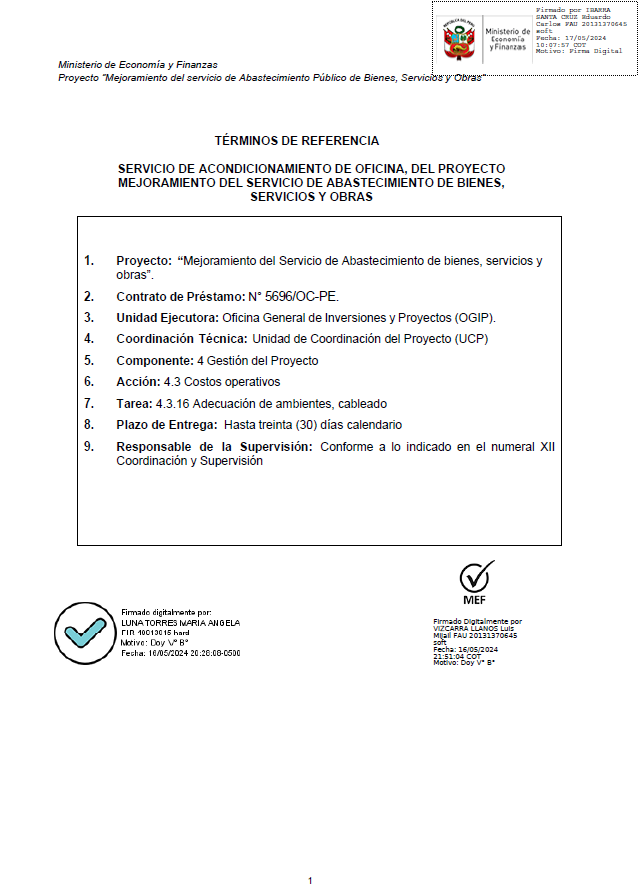 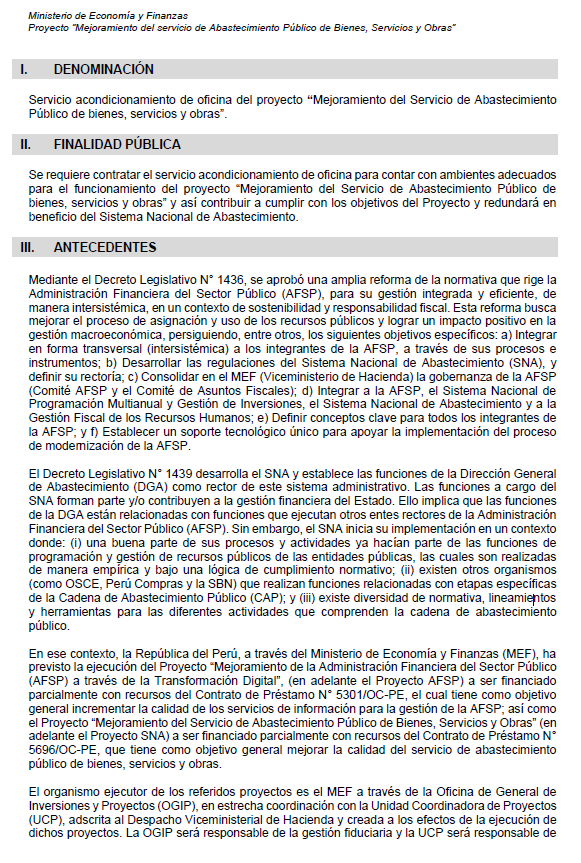 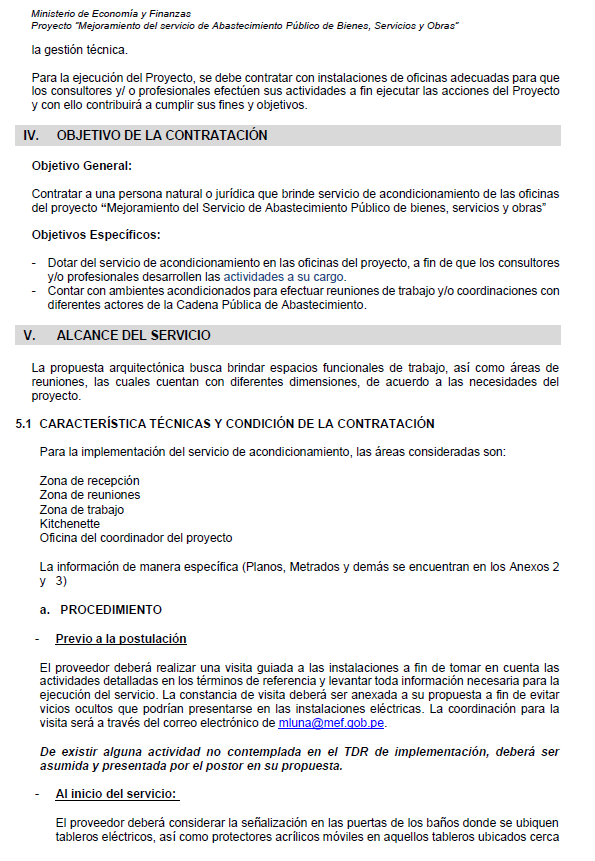 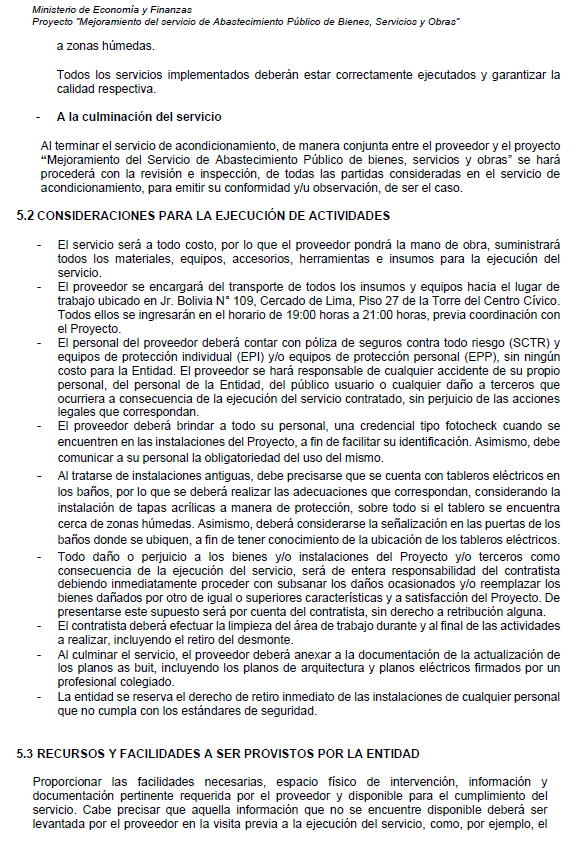 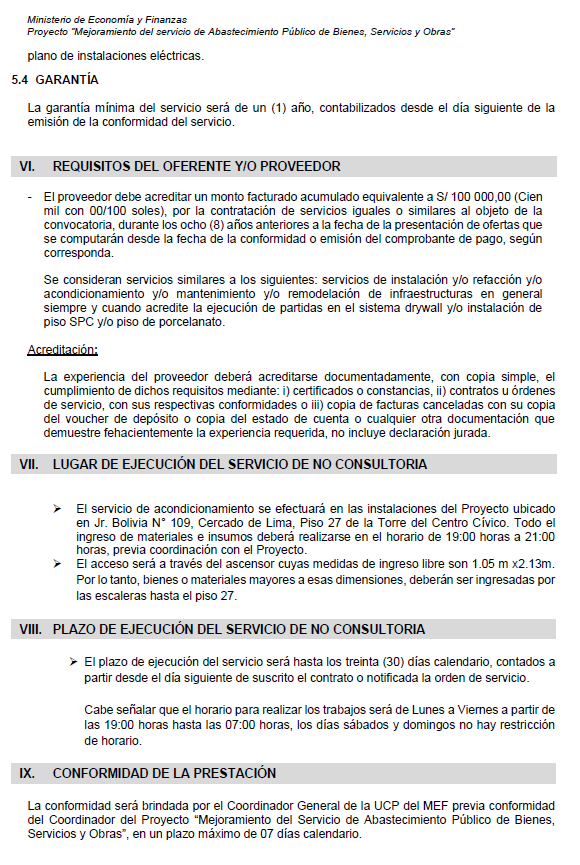 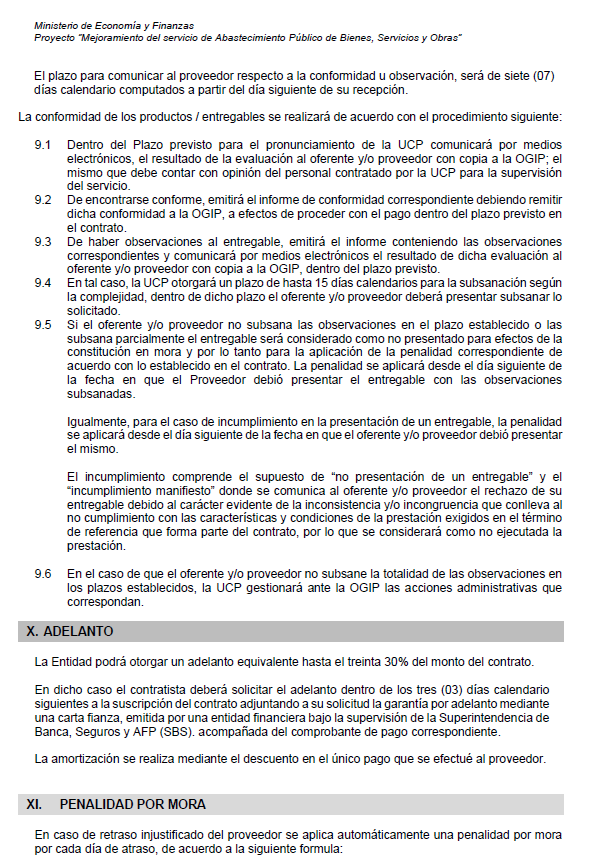 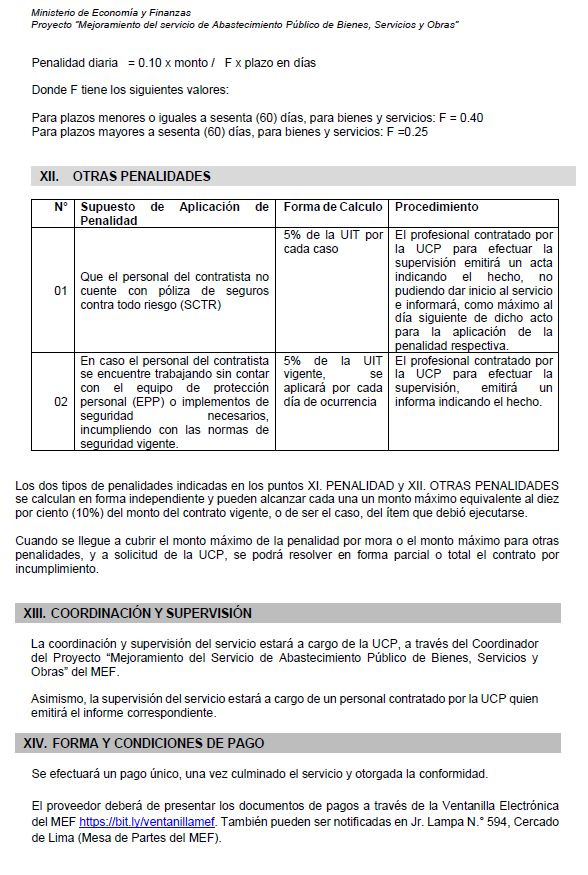 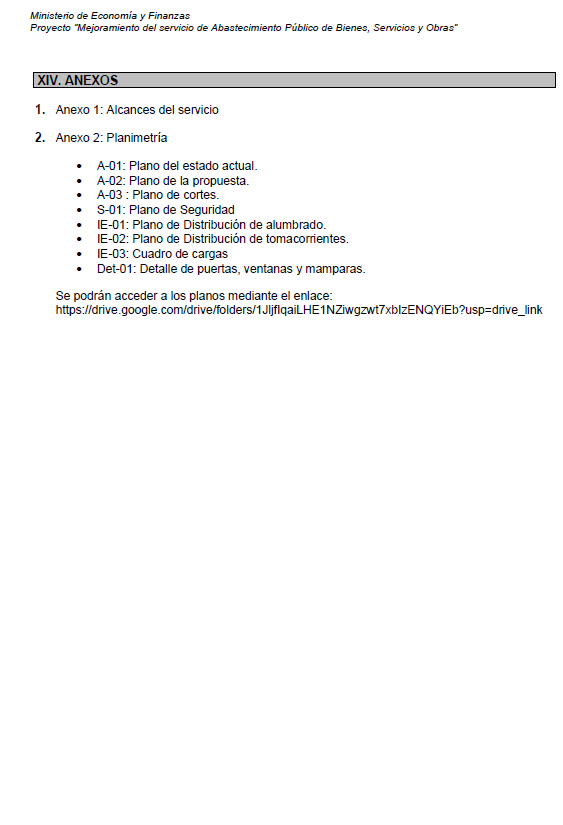 https://drive.google.com/drive/folders/1JljfIqaiLHE1NZiwgzwt7xbIzENQYiEb?usp=drive_link*Se adjunta Pliego de consultas y enmiendas que modifica el Termino de Referencia.DESCRIPCIÓNCANTIDADSERVICIO DE ACONDICIONAMIENTO DE OFICINA, DEL PROYECTO MEJORAMIENTO DEL SERVICIO DE ABASTECIMIENTO DE BIENES, SERVICIOS Y OBRAS01El número del Proceso es:Comparación de Precios N.º 007-2024-CP-BID/5696El objeto del presente proceso es la contratación del:SERVICIO DE ACONDICIONAMIENTO DE OFICINA, DEL PROYECTO MEJORAMIENTO DEL SERVICIO DE ABASTECIMIENTO DE BIENES, SERVICIOS Y OBRASEntidad convocante:Oficina General de Inversiones y ProyectosContrato de Préstamo:N° 5696/OC-PEDirección:Av. Paseo de la Republica N° 3121, 6° piso, Distrito de San Isidro, LimaEl período de validez de la oferta será de:Hasta sesenta (60) días calendario contados a partir de la presentación de la oferta.Idioma de la OfertaLa oferta que prepare el Oferente, así como toda la correspondencia y documentos relativos a ella que intercambien éste y el Comprador, deberá redactarse en español. Podrán presentarse aclaraciones hasta Ampliación Hasta las 23:59 horas del 31 de mayo de 2024, vía correo electrónico a la dirección: consultor_ogip10@mef.gob.peLas aclaraciones serán absueltas y notificadas a los correos electrónicos de los OferentesAmpliación El 06 de junio de 2024, y serán dirigidas a los correos que indiquen los Oferentes cuando remitan sus aclaraciones.El plazo para presentar ofertas seráHasta las 23:59 horas del 17 de junio de 2024 vía correo electrónico a la dirección: consultor_ogip10@mef.gob.pe*Visita guiada a las instalacionesHasta 01 día hábil antes de la presentación de la Oferta*Nombre o Razón SocialDomicilio LegalRUC : N° teléfono fijo:Fax:Nombre de contacto:Nombre de contacto:Celular de Contacto :Celular de Contacto :Correo(s) electrónico(s)*:Correo(s) electrónico(s)*:Correo(s) electrónico(s)*:Correo(s) electrónico(s)*:Correo(s) electrónico(s)*:#Descripción del Servicio Plazo de ejecución de servicioValor total(sin IGV)Valor total(incluido IGV)1SERVICIO DE ACONDICIONAMIENTO DE OFICINA, DEL PROYECTO MEJORAMIENTO DEL SERVICIO DE ABASTECIMIENTO DE BIENES, SERVICIOS Y OBRAS30 días calendariosN°DESCRIPCIÓNCUMPLE/NO CUMPLE1SERVICIO DE ACONDICIONAMIENTO DE OFICINA, DEL PROYECTO MEJORAMIENTO DEL SERVICIO DE ABASTECIMIENTO DE BIENES, SERVICIOS Y OBRASLas características y condiciones del servicio son de revisión obligatoria por parte del oferente. Numeral 5.1 y enmienda(Indicar)2Servicio de acondicionamiento numeral 5.2  y 5.3 de los Términos de Referencia y enmienda3Garantía, según numeral 5.4 de los Términos de Referencia.N°NOMBRE DE EMPRESAS / CLIENTESDESCRIPCIÓN DEL SERVICIOINDICAR SI ES ORDEN DE SERVICIO O CONTRATOMONTO S/TOTALTOTALTOTALTOTAL